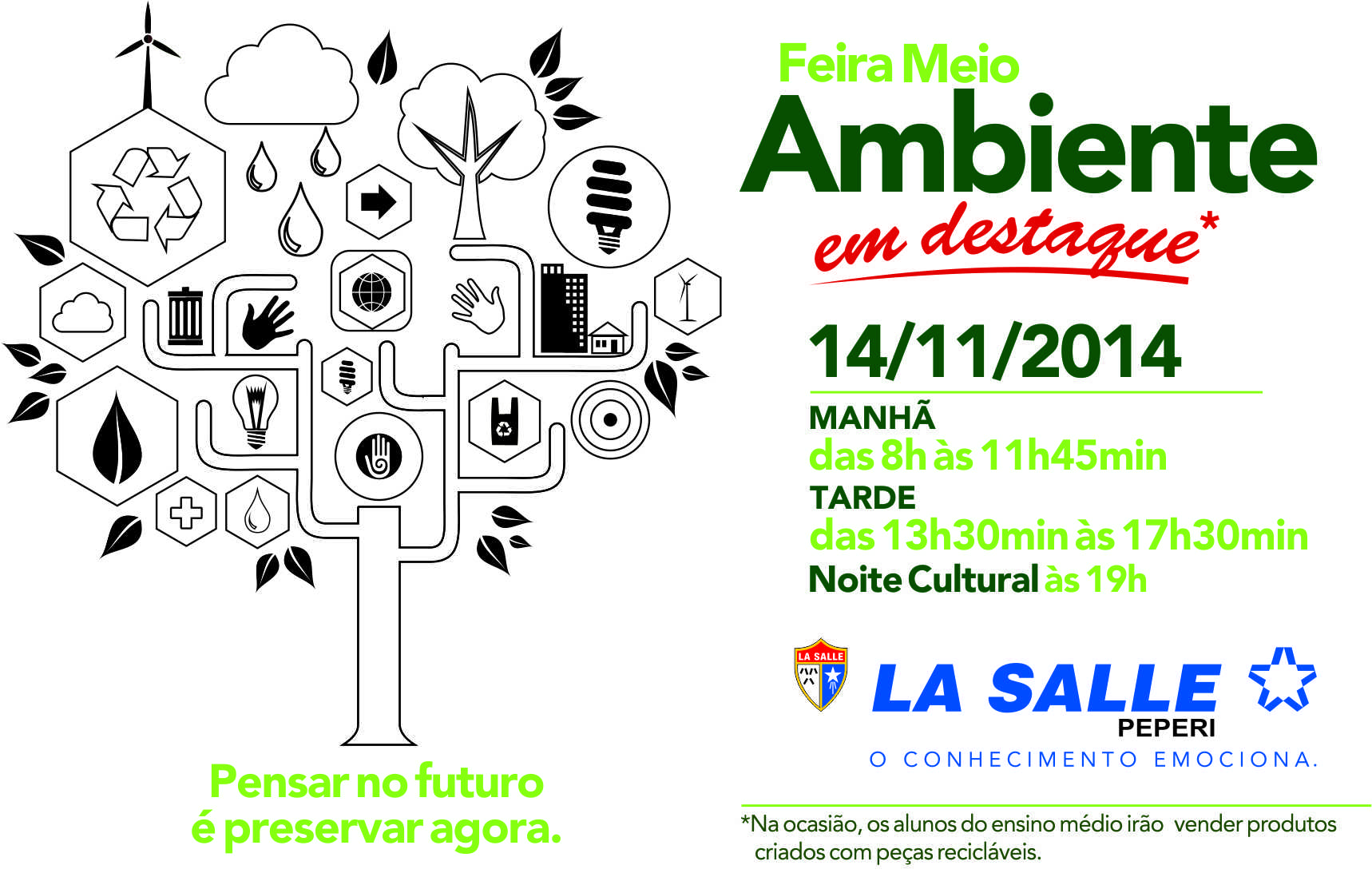 TEMA:Casa Comum: Nossa ResponsabilidadeAbertura: 10/10/16 – 8h às 12h e 13h30 às17h  Término: 11/10/16 - 8h às 12h e 13h30 às 17hNoite Cultural: 10/10/16 – 19h às 20h30minVenha participar!Agende sua visita!Dias 10 e 11 de outubro de 2016Local: Colégio La Salle Peperi